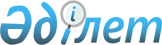 О внесении изменений в приказ Министра культуры и спорта Республики Казахстан от 7 октября 2014 года № 30 "Об утверждении Положения Республиканского государственного учреждения "Комитет по делам религий Министерства культуры и спорта Республики Казахстан"
					
			Утративший силу
			
			
		
					Приказ Министра культуры и спорта Республики Казахстан от 8 апреля 2015 года № 129. Зарегистрирован в Министерстве юстиции Республики Казахстан 8 мая 2015 года № 11012. Утратил силу приказом Министра культуры и спорта Республики Казахстан от 30 мая 2016 года № 145

      Сноска. Утратил силу приказом Министра культуры и спорта РК от 30.05.2016 № 145.      В соответствии с подпунктом 6) пункта 1 статьи 29 Закона Республики Казахстан «О нормативных правовых актах» и постановлением Правительства Республики Казахстан от 31 декабря 2014 года № 1440 «О некоторых вопросах Министерства культуры и спорта Республики Казахстан» ПРИКАЗЫВАЮ:



      1. Внести в приказ Министра культуры и спорта Республики Казахстан от 7 октября 2014 года № 30 «Об утверждении Положения Республиканского государственного учреждения «Комитет по делам религий Министерства культуры и спорта Республики Казахстан» (зарегистрированный в Реестре государственной регистрации нормативных правовых актов за № 9804, опубликованный в газете «Казахстанская правда» от 5 марта 2015 года № 43 (27919)) следующие изменения:



      в Положении государственного учреждения «Комитет по делам религий Министерства культуры и спорта Республики Казахстан», утвержденном указанным приказом:



      заголовок изложить в следующей редакции:

      «Положение Республиканского государственного учреждения «Комитет по делам религий Министерства культуры и спорта Республики Казахстан»;



      пункт 15 изложить в следующей редакции:

      «15. Функции:

      1) участвует в реализации основных направлений государственной политики в сфере религиозной деятельности и взаимодействия с религиозными объединениями; 

      2) проводит изучение и анализ религиозной ситуации в республике; 

      3) проводит изучение и анализ деятельности созданных на территории Республики Казахстан религиозных объединений, миссионеров, духовных (религиозных) организаций образования; 

      4) обеспечивает осуществление разъяснительной работы по вопросам, относящимся к его компетенции; 

      5) осуществляет информационно-пропагандистские мероприятия по вопросам, относящимся к его компетенции; 

      6) обеспечивает проведение религиоведческих экспертиз; 

      7) согласовывает деятельность иностранных религиозных объединений на территории республики, назначение иностранными религиозными центрами руководителей религиозных объединений в Республике Казахстан; 

      8) организует и осуществляет сотрудничество с уполномоченными органами иностранных государств в сфере религиозной деятельности; 

      9) осуществляет международное сотрудничество по вопросам религиозной деятельности и взаимодействия с религиозными объединениями, а также разрабатывает соглашения, меморандумы и договора, в том числе международные, в сфере религиозной деятельности; 

      10) координирует деятельность местных исполнительных органов областей, города республиканского значения и столицы по вопросам религиозной деятельности и взаимодействия с религиозными объединениями; 

      11) осуществляет методическое руководство местных исполнительных органов в сфере религиозной деятельности; 

      12) разрабатывает и участвует в разработке нормативных правовых актов в сфере религиозной деятельности в пределах своей компетенции; 

      13) участвует в разработке стратегических и программных документов по вопросам религиозной деятельности и взаимодействия с религиозными объединениями; 

      14) рассматривает обращения физических и юридических лиц, касающиеся нарушений законодательства Республики Казахстан о религиозной деятельности и религиозных объединениях; 

      15) вносит предложения по запрещению деятельности физических и юридических лиц, нарушающих законодательство в сфере религиозной деятельности Республики Казахстан; 

      16) в установленных законодательством случаях и порядке составляет протоколы об административных правонарушениях; 

      17) в пределах своей компетенции реализует профилактические меры, направленные на предупреждение экстремизма, осуществляет противодействие терроризму; 

      18) вносит предложения по совершенствованию системы национальной безопасности в пределах своей компетенции, а также обеспечение соблюдения законов и иных нормативных правовых актов в области национальной безопасности; 

      19) обеспечивает защиту прав потребителей при оказании государственных услуг Комитетом в пределах своей компетенции; 

      20) обеспечивает соблюдение принципов гендерного равенства в кадровой политике Комитета; 

      21) проводит правовой мониторинг нормативных правовых актов в сфере религиозной деятельности в порядке, установленном законодательством; 

      22) осуществляет руководство соответствующей отраслью (сферой) государственного управления в отношении республиканских государственных учреждений «Международный центр культур и религий» и «Научно-исследовательский и аналитический центр по вопросам религии»; 

      23) осуществляет иные функции, установленные законодательством Республики Казахстан.»; 



      пункт 20 изложить в следующей редакции:

      «20. Полномочия Председателя Комитета:

      1) представляет Ответственному секретарю Министерства предложения по структуре и штатному расписанию Комитета; 

      2) определяет полномочия своих заместителей, утверждает положения о структурных подразделениях Комитета, должностные инструкции работников структурных подразделений Комитета; 

      3) в установленном законодательством порядке назначает на должность и освобождает от должностей работников Комитета (за исключением заместителей Председателя Комитета); 

      4) вносит представления Ответственному секретарю Министерства о назначении на должности и освобождения от должностей, а также о поощрении и привлечении к дисциплинарной ответственности заместителей председателя Комитета; 

      5) решает вопросы командирования, предоставления отпусков, оказания материальной помощи, подготовки (переподготовки), повышения квалификации, поощрения, выплаты надбавок и премирования, а также привлечения к дисциплинарной ответственности работников Комитета (за исключением заместителей председателя); 

      6) назначает по согласованию с руководством Министерства руководителей подведомственных организаций в установленном законодательством порядке; 

      7) в пределах своей компетенции подписывает приказы, дает указания, обязательные для исполнения работниками Комитета; 

      8) курирует Управления административной и кадровой работы, правового обеспечения, экономики и финансов Комитета; 

      9) представляет Комитет в государственных органах и иных организациях в соответствии с действующим законодательством; 

      10) принимает меры, направленные на противодействие коррупции в Комитете и несет персональную ответственность за принятие антикоррупционных мер; 

      11) принимает решения по другим вопросам, относящимся к его компетенции.». 



      2. Комитету по делам религий Министерства культуры и спорта Республики Казахстан в установленном законодательством порядке

обеспечить:

      1) государственную регистрацию настоящего приказа в Министерстве юстиции Республики Казахстан; 

      2) в течение десяти календарных дней после государственной регистрации настоящего приказа его направление на официальное опубликование в периодических печатных изданиях и в информационно-правовой системе «Әділет»; 

      3) размещение настоящего приказа на интернет-ресурсах Министерства культуры и спорта Республики Казахстан и Комитета по делам религий Министерства культуры и спорта Республики Казахстан; 

      4) представление в Департамент юридической службы Министерства культуры и спорта Республики Казахстан сведений об исполнении мероприятий, предусмотренных настоящим пунктом, в течение десяти рабочих дней со дня исполнения мероприятий. 



      3. Контроль за исполнением настоящего приказа возложить на вице-министра культуры и спорта Республики Казахстан Азильханова М.А. 



      4. Настоящий приказ вводится в действие по истечении десяти календарных дней после дня его первого официального опубликования.       Министр культуры и спорта

      Республики Казахстан                       А. Мухамедиулы
					© 2012. РГП на ПХВ «Институт законодательства и правовой информации Республики Казахстан» Министерства юстиции Республики Казахстан
				